Your Advocate. Your Partner. Your CTA.There are benefits when we stand together. * Under the Educational Employment Relations Act (EERA), bargaining unit members have the right to representation by the exclusive representative (“local association”) in their employment relations with the public-school employer. 	cta.org | #WeAreCTA		   nea.org	 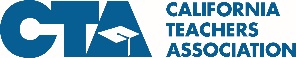 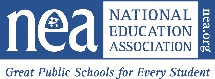 BENEFITS OF MEMBERSHIPMEMBERSNON-MEMBERS*Salary, benefits and working conditions as stipulated by the collectively bargained agreement or “contract” between the district and the local association.Voting privileges on contract ratification of the collectively bargained agreement between the district and the local associationRepresentation on matters pertaining to your collectively bargained agreement and other issues in the classroomJoining an organization that advocates for students, staff and the education professionHaving a voice on legislative policy issues that impact student learning and working conditions in schools and collegesVoting privileges to have a voice on positions advocated by the union, as well as in electing local chapter leaders and leaders at the state and national levels Professional and leadership development training opportunities sponsored by CTA at the local, regional, state and national levelsAccess to CTA and NEA professional development trainings by members for members looking to improve professional skills, social awareness and leadership $1 million employment liability insurance coverage should you get suedLegal services and professional advice provided for:Due process, leave rights, layoffs and California Commission on Teacher Credentialing casesCertification and classification issuesDiscrimination under federal/state laws based on race, gender, age, sexual orientation, etc.Discrimination based on union activityRetirement issuesSubscriptions to California Educator and NEA Today professional publicationsCTA Death & Dismemberment InsuranceNEA Complimentary Life Insurance Disaster Relief Fund GrantsExclusive Discounted CTA and NEA Member Benefits programsAuto and home insuranceVoluntary life and disability insuranceTravel, restaurant, theme parks and purchasing discountsCTA 403(b) Retirement Savings Plan and financial tools and resources Financial services such as credit cards, credit unions, special mortgage and auto loan programs Resources including “CTA Guide to Federal Student Loan Forgiveness Programs,” and “Balancing Family and Work: A Guide to Pregnancy Disability and Baby Bonding Leave”And many more products, services, and discounts negotiated on behalf of, and provided to, members only